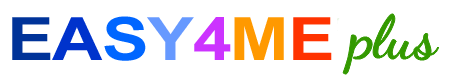 Lernmaterialien 
Microsoft Office Specialist und Experteasy4me.plusFormular Mitgliedsantrag für FirmenmitarbeiterMitgliedsantrag gültig ab: Aktiv:  Ja NeinName:Telefon privat:Mitgliedsbeitrag: … Überweisung	… Barzahlung